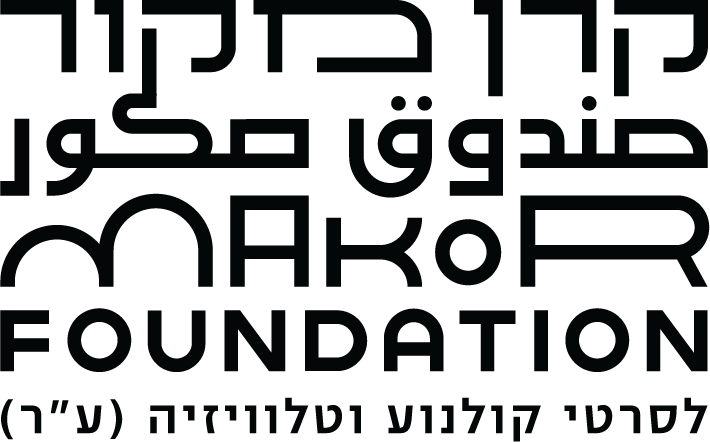 נהלי הגשה להשקעה בסרטי ובסדרות תעודה  מועד תעודה 01-2019הבהרה: נהלי ההגשה מנוסחים בלשון זכר אך פונים לנשים ולגברים כאחדקול קורא: 	קרן מקור לסרטי קולנוע וטלוויזיה (ע"ר) מזמינה יוצרים להגיש תסריטים להפקת סרט תעודה באורך מלא (באורך 45 דקות ומעלה) או סדרות תעודה, (כל פרק עומד על 35 דקות ומעלה) בנושאים לפי בחירת המגישים.	 מסלולי ההשקעה: 	
כספי תמיכות שיוקצו לקרן מכוח חוק הקולנוע משמשים אך ורק למטרות כפי שייקבעו בחוק ובהוראות שמכוחו. בכל מקרה של סתירה בין הוראות החוק או הוראות מכוחו לבין האמור במסמך זה, יגברו הוראות  החוק.		א. "פיתוח" סרטי תעודה (בודדים וסדרות) – תחקיר, כתיבת תסריט וצילומי ניסיון."הפקה" סרטי תעודה (בודדים וסדרות) – ביצוע מלא של המיזם, מצילומים ועד לעריכה הסופית והגשת סרט מוגמר.	3.	לו"ז המיזם:		א. מועד פרסום קול קורא ופתיחת ההגשה: 9.1.2019 		ב. מועד אחרון להגשה: 24.2.2019 בשעה 23:59ג. לקטורה - שלב א': 28.2.2019 – 28.4.2019. ההצעות מועברות ללקטורים. כל הצעה נמסרת לשלושה (3) לקטורים לקריאה לכתיבת חוות דעת מפורטת. לאחר סיום הקריאה וכתיבת חוות הדעת מעביר כל לקטור לקרן את רשימת המיזמים המומלצים על ידו להשקעה, כולל סרטי ביכורים, פיתוח והפקה.	 ד. לקטורה - שלב ב': 21.5.2019 ישיבות קבוצות הלקטורים עם המנהל האמנותי של קרן מקור כדי  לדרג את ההצעות המומלצות של כל הלקטורים ולבחור את רשימת ההצעות שעולות לשלב הפרזנטציה. 		23.5.2019: הודעות לעולים לשלב הפרזנטציה.		27.5.2019: תשובות שליליות למגישי ההצעות. ה.	פרזנטציות – 12-13.6.2019: פרזנטציות של המיזמים בנוכחות 3 לקטורים חדשים. בגמר  הפרזנטציות יתבצע דיון מסכם של המנהל האמנותי והלקטורים במטרה להכין דירוג סופי מוסכם  של ההגשות לתמיכה, זאת בהתבסס על תקציב הקרן והרפרטואר הנוכחי של השקעות הקרן במועדים קודמים. הדירוג הסופי יאפשר לתמוך בהגשות חלופיות במידה והקרן לא תוכל לממש  השקעתה באחד הסרטים הנבחרים (למשל: כי קיבל השקעה מקרן אחרת, או כל סיבה אחרת).23.6.2019 תשובות למגישים הזוכים בהשקעת הקרן בהפקה ובפיתוח.4. 	אופן הגשת המיזם – הגשה באתר:	

הגשת בקשה להשקעה נעשית בצורה מקוונת דרך אתר הקרן בלבד עם פרסום "קול קורא", על פי הנהלים  שיפורסמו בצמוד ל"קול קורא" ועל בסיס טופס ההגשה, אלא אם פורסם במפורש אחרת. קישור לטופס ההגשה לסרטים יופיע באתר והוא מכיל: סינופסיס קצר, סינופסיס ארוך, טריטמנט / דמויות / תסריט, הצהרת כוונות, שפה קולנועית, תקציב כקובץ אקסל וקורות חיים של היוצרים. על היוצרים למלא את כל הפרטים הרלוונטיים להגשתם בטופס. *מובהר בזאת כי החל מ-2019, על פי "המבחנים החדשים לחלוקת כספי תמיכות של משרד התרבות והספורט למוסדות ציבור בתחום הקולנוע" העברת הבקשות ללקטורים נעשית בעילום שם. כל שמות המעורבים ביצירה וקורות החיים יוסרו על ידי צוות קרן מקור מטופס ההגשה והפרטים הללו יישמרו בקרן. חומר מצולם: רצוי ומומלץ לצרף חומר מצולם, ערוך ברצף סצנות או כפרומו, טיזר וכו' שאינו עולה על 12 דקות. כמו כן ניתן לצרף עבודות קודמות עם קישור וסיסמה בטופס ההגשה. *מובהר בזאת כי העברת חומרים מצולמים, פרומואים, סצינות, טיזרים וכו' תעשה ללא פרטי זיהוי היוצרים או חברת ההפקה, ללא שמות וללא לוגואים המזהים את היוצרים המגישים, מלבד שם היצירה המוגשת. עבודות קודמות של המגישים יישמרו בקרן וייחשפו לעיני הלקטורים רק בסבב ההחלטה האחרון, במידת הצורך ועל פי שיקול דעתו של מנכ"ל הקרן.במידה והמיזם נסמך על יצירה קודמת (ספר / מחקר / וכד') נדרש כתב הרשאה, הסכם או אופציה לקבלת הזכויות מבעל הזכויות המקורי, במעמד חתימת הסכם ההשקעה של הקרן עם המפיק או היוצר, בהתאם לסוג ההשקעה (פיתוח או הפקה). הנחיות להגשת המיזמים מתפרסמות באתר הקרן בהתאם למועד ולמסלול הרלוונטיים.שפה – בקשות תמיכה יוגשו בעברית.	
5.	רשאים להגיש בקשה: זכאים להגיש בקשות לקרן – יוצרים, מפיקים, במאים או תסריטאים אשר אינם נמצאים במסגרת לימודים וההשקעה המבוקשת אינה עבור סרט גמר במוסד לימודי. ההשקעה תינתן לסרט המוגדר כ"סרט ישראלי". לפירוט נא לפנות לקישור: תקנות הקולנוע (הכרה בסרט כסרט ישראלי), תשס"ה-2005 המפרט את התנאים להכרה בסרט כסרט ישראלי. התקנות מופיעות בנספח שלהלן (א-1).	מגיש שהוא מפיק ואינו הבמאי רשאי להגיש בו זמנית עד 3 בקשות במועד לפיתוח ו/או להפקת סרט תעודה ויוכל לקבל את תמיכת הקרן בו זמנית עבור עד 2 מיזמים בשנה קלנדרית, ללא קשר למספר הקולות הקוראים אליהם הגיש. ואולם מנכ"ל הקרן רשאי להתנות את קבלת הסיוע לאחד משני המיזמים בקבלת נתונים להנחת דעתו על התנהלות תקינה של הפקת המיזם הראשון מבין השניים, שהוחל בהפקתו.מגיש שהוא גם המפיק וגם הבימאי רשאי להגיש עד 2 בקשות בכל מועד, לפיתוח ו/או להפקת סרט תעודה ויוכל לקבל את תמיכת הקרן רק עבור מיזם אחד בכל שנה קלנדרית.  יוצר שזהו סרטו הראשון (סרט ביכורים) אינו יכול להגיש מיזם למסלול הפקה של סרט תעודה ללא מפיק בעל ניסיון מוכח בהפקת סרט אחד לפחות באורך 50 דקות ומעלה אשר הוקרן בטלוויזיה או בבתי הקולנוע (שאינו סרטי גמר). יוצר רשאי להגיש לקרן 3 פעמים בקשה לגבי אותו סרט בשלושה מועדים ו/או קולות קוראים שונים ובלבד שנערכו שינויים מהותיים בהצעה שיצוינו בידי המגיש במכתב נלווה. כל סבב בקשות יבחן על ידי צוות לקטורים אחר. הקרן אינה מחויבת לתמוך בהפקה או השלמה של יצירה שנתמכה על ידה בשלב הפיתוח.6.	השקעות הקרן במיזמים:	

הקרן אינה משקיעה במיזמים שקיבלו מענק פיתוח או הפקה מקרנות קולנוע אחרות הנתמכות מתקציבי חוק הקולנוע, אלא במקרים מיוחדים שההשקעה בהם היא מתקציב "ייעודי" בתחום הפיתוח וההפקה באותן קרנות, ובכל מקרה רק לאחר אימות ואישור מנכ"ל הקרן בכתב. 	

גובה ההשקעה של קרן מקור ייקבע באופן פרטני בהתאם לתקציב המיזם המוצע, ובהתאם לתקציב הקרן ולתכנית השנתית של הקרן.מובהר כי הקרן עשויה ורשאית לשנות את הנהלים, הייעודים, התחומים, ההיקפים ושיטות ההקצאה של התמיכות המפורטים במסמך זה בכל עת, לפי שיקול דעתה ובלבד שהשינויים כאמור יתאמו את תבחיני מנהל התרבות – מועצת הקולנוע ושינויים אלה יובאו לידיעת הפונים לקרן.7.	מנכ"ל הקרן הוא גם מנהלה האמנותי:מנכ"ל הקרן הוא בעל ניסיון מוכח בתחום הקולנוע, לפחות בשניים מהתחומים  –  הפקה, בימוי, כתיבה ועריכת תוכן, הוראה, הנחיה והדרכה מקצועית ברמה אקדמאית, והינו בוגר מסגרת לימודים אקדמאית בעל תואר ראשון לפחות. בתוקף ניסיונו בתחומים אלה הוא רשאי גם לכהן כמנהל אמנותי של הקרן.	 
מנכ"ל הקרן ומנהלה האמנותי ייעזר ביועצים אמנותיים חיצוניים ("לקטורים") לצורך גיבוש רשימת המיזמים המועמדים להשקעה. הלקטורים לא יכהנו ביותר ממועד אחד ברצף ויוכלו להיות מועסקים שוב בחלוף שנתיים ממועד תום העסקתם. זהות הלקטורים תפורסם רק לאחר סיום עבודתם כדי להגן עליהם מפני התערבות חיצונית. במקרים מסוימים, בהתחשב בתקציב הקרן, ישמש המנהל האמנותי כלקטור מן המניין. בכל מועד הגשה ייעזר מנכ"ל הקרן במספר הלקטורים בהתאם לכמות ההגשות. כל מיזם שיוגש לקרן ייבחן על ידי 3 לקטורים לפחות. הלקטורים יכתבו חוות דעת מנומקות על כל בקשה לפי פורמט שייקבע על ידי הקרן (ראה "טופס חוות דעת" בנהלי הקרן באתר). הלקטורים ימליצו על המועמדים לתמיכה לפי מכסה שתיקבע על ידי המנכ"ל בשים לב, בין היתר, לתקציב. רשימת ההמלצות להשקעה שתגובש על ידי המנכ"ל והלקטורים תיקבע תוך חתירה לתת ביטוי למגוון רחב של נושאים, דעות, סגנונות עשייה, טעמים וגישות, בסרטים המופקים על ידי יוצרים צעירים, מנוסים וותיקים, הפועלים במרכזים עירוניים ובפריפריה.	        ההמלצות שיגובשו על ידי הצוות המקצועי מועברות לאישור ועדת תכניות המורכבת מחברי ההנהלה הציבורית של הקרן והמנכ"ל. בראש ועדת התכניות עומד חבר הנהלה שנבחר על ידי המליאה. זימון חברי ועדת התכניות נעשה על פי הוראות יו"ר הוועדה בתיאום עם המנכ"ל.      המנכ"ל יכול להביע את התנגדותו למיזם כלשהו שנכלל ברשימת המועמדים להשקעה בפני ועדת התכניות. הוועדה רשאית לקבל את התנגדותו ולבטל את מועמדות המיזם וכן יכולה להתנגד למועמדות מיזם כלשהו גם אם המנהל תומך בה, הכול כאמור מטעמים מנומקים שיירשמו בפרוטוקול. החלטות ועדת התכניות מתקבלות ברוב רגיל ולמנכ"ל זכות הצבעה בוועדה. במקרה של שוויון יהיה ליו"ר הוועדה קול נוסף שובר שוויון. החלטות ועדת התכניות הן בגדר המלצות המוגשות לאישור יתר חברי ההנהלה שאינם חברים בוועדת התכניות.8.	הסכם:

תנאי להשקעת הקרן במיזמים, הינו חתימת הסכם בין היוצר לבין הקרן, בנוסח שיקבע על ידי הקרן. ההסכם החתום יחייב את הצדדים ויבטל כל מצג, התחייבות, הצהרות או הבנות כלשהן שקדמו לחתימתו.	

בלי לגרוע מכל האמור בהסכמים, מובהר כלהלן:השקעת הקרן מותנית באישור סופי ומחייב בדבר תמיכת משרד התרבות בקרן לשנת התקציב בתחום הרלוונטי, ובסכומי ההשקעה הסופיים והמחייבים שיאושרו לקרן לאותה שנת תקציב.היה ולא ייחתם הסכם עם היוצר בתוך שלושה חודשים ממתן הודעת הקרן על אישור ההשקעה, תהא הקרן רשאית לבטל את ההשקעה בהודעה בכתב ליוצר. היה ויוצר יפר את ההסכם שנחתם, לרבות באופן של אי עמידה בלוחות הזמנים להשלמת המיזם, תהא הקרן רשאית לבטל את ההסכם, כאמור בתנאי ההסכם.הקרן תקפיד על נאותות הפקה ועל קבלת תכנית עבודה ותקציב הנדרשים להבטחת השלמתו. מיזם צריך להיות אפשרי להפקה מבחינה תקציבית. הקרן תתמוך במיזם לאחר שתוודא מקורות תקציביים לכיסוי עלות ההפקה. עם זאת הקרן רשאית לתמוך במיזם גם אם טרם גויסו מלוא תקציבי ההפקה, מנימוקים מיוחדים שיירשמו ובאישור הנהלת הקרן. יחד עם זאת במועד ביצוע התשלום השני (יציאה לצילומים) מתחייב המפיק להציג בפני הקרן מקורות מימון המשלימים את התקציב באם הוא חסר – כדוגמת גוף משדר ו/או מקורות פרטיים וציבוריים, לשביעות רצונה של הקרן. למפיק יהיו עד 9 חודשים להציג בפני הקרן את המימון המשלים כאמור. במידה והמפיק לא ישלים את מימון התקציב תהיה הקרן רשאית להפסיק את השקעתה בסרט.ההשקעה של הקרן במיזם ניתנת כהשקעה לכל דבר. השקעתה הכספית של הקרן תינתן לשיעורין לפי התקדמות ההפקה, בהתאם לתנאי ההסכם בין היוצר לקרן. במידה שיוטל על הסכום המשולם על ידי הקרן היטל ו/או מס כלשהו, לרבות מס ערך מוסף ולרבות שינוי בשיעורו של מס קיים, ישולם המס על ידי היוצר.על היוצר למסור דו"חות כספיים כפי שנדרש בחוזה, לרבות דו"ח ניצול תקציב סרוק וחתום על ידי רו"ח של המפיק, דו"ח שנתי של הפצת הסרט, שידוריו, הקרנותיו ומכירותיו.הקרן זכאית לקבל מתקבולי המיזם את חלקה כקבוע בהסכם. הכנסות הקרן מהמיזמים ישמשו להשקעה במיזמים נוספים.לקרן לא יהיה חלק בפרסים כספיים שיקבל היוצר בגין המיזם.	
היוצר יעביר לקרן את המסמכים שלהלן, כהשלמה להסכם:ביטוח - צד ג', חומר מצולם ויוצרים מרכזייםתקציב מעודכןאסמכתא עדכנית לניכוי מסלוח זמנים מעודכן2 ערבים – במקרה של חברה בע"מ ובמקרה של עוסק מורשהצילום הסכם מפיק-בימאיצילום הסכם מפיק-גוף משדרצילום הסכם עם כל תורם או משקיע נוסף במיזםצילום הסכם הפצה מול מפיץ או סוכן מכירות	
9.	השלמת המיזם – קרדיט ועותק של הסרט:	
המפיק מתחייב לכלול בגוף הסרט, בפתיחה ובסיום, את לוגו האנימציה של הקרן בשלמותו כמפורט להלן. הלוגו הדינמי של קרן מקור קיים בשלוש שפות: עברית, אנגלית וערבית. המפיק מתחייב לשבץ את הלוגו המתאים לגרסת השפה של הסרט המשודר, או מוקרן (עברית, אנגלית, ערבית). מיד לפני לוגו האנימציה של הקרן ובצמוד לו יופיע, הן בפתיחת הסרט והן בסיומו, הלוגו הסטטי של המועצה הישראלית לקולנוע ושל משרד התרבות והספורט (בפריים אחד, בעברית ובאנגלית לפי גרסת הסרט). לוגו האנימציה של הקרן יופיע בשלמותו (אורכו 7 שניות) כפי שיימסר על ידי הקרן (תמונה וקול). בסיום הסרט וככותרת ראשונה לאחר יוצרי הסרט העיקריים:קרדיטים בעברית:                                                                    אחראים מטעם       קרן מקורלסרטי קולנוע וטלוויזיהעמית גורןאבלין קלוגר-קדישאופיר דראלקרדיטים באנגלית:בסיום הסרט וככותרת ראשונה לאחר יוצרי הסרט העיקריים:On behalf of Makor Foundationfor Israeli FilmsAmit GorenEveline Kluger-KadishOfir Darelלוגו סטטי של מועצת הקולנוע ושל משרד התרבות והספורט יופיע לצד הלוגו הסטטי של הקרן בכל חומרי הפרסום השונים הנוגעים לסרט, לרבות כרזות, עלוני פרסום, קדימונים, פרסומות, עטיפות של עותקי הסרט וכו'. גרסת שפת הלוגואים יותאמו לשפת החומר הפרסומי.
במידה והסרט ישודר בגוף שידור זר, יש להשתמש בגרסה האנגלית או בגרסה מתורגמת לשפה המקומית (תרגום טקסט הקרדיטים יעשה על ידי היוצר ויאושר אל מול הקרן). המפיק יאפשר לקרן (אולם אין בכך כדי לחייב את הקרן) לנהל יחסי ציבור הנוגעים לסרט בכל מדיה, בתיאום עמו ועם גורמים אחרים המשתתפים במימון הסרט. 
המפיק ימסור לקרן מיד עם גמר הסרט, בטרם יקבל את התשלום האחרון המגיע לו על פי ההסכם  וכתנאי לו, דו"ח ניצול תקציב סרוק וחתום על ידי רו"ח, 2 קבצי מאסטר התואמים את האיכות המרבית של הסרט המוגמר אך לא פחות מאיכות שידור המקובלת מעת לעת,  1 בעברית ו-1 באנגלית וכן קבצי קדימונים, פרומואים ו making of, במידה והם קיימים, לצורך שימור בארכיון הקרן ולצורך שיכפול וגיבוי וכן ימסור 2 עותקים כאמור לארכיון הסרטים הישראלי-סינמטק ירושלים, או כל ארכיון אחר שיאושר על ידי הקרן. המפיק ימציא לקרן אישור בכתב לביצוע הפקדת הסרט בארכיון כאמור וזאת כתנאי לקבלת התשלום הסופי.	
10.	כללים למניעת ניגוד עניינים:	

חברי ההנהלה, חברי העמותה, עובדי הקרן, לקטורים או יועצים לא יהיו מעורבים במיזם המוגש לקרן, בתקופת מילוי תפקידם כאמור. כל אחד מהלקטורים יחתום על אישור אי-קיום ניגוד עניינים בטרם יחל בקריאת המיזמים. בלי לגרוע מכלליות האמור לעיל, הקרן לא תדון בבקשות שיוגשו על ידי חברי הנהלה, חברי עמותה, עובדי הקרן, לקטורים או יועצים בתקופת מילוי תפקידם.נמצא חבר הנהלה, חבר עמותה או עובד הקרן במצב של ניגוד עניינים ביחס לבקשה שהוגשה לקרן עקב זיקתו לבקשה או לאנשים הקשורים בה, יודיע על כך להנהלת הקרן. ההודעה תירשם בפרוטוקול וחבר ההנהלה, חבר העמותה או עובד הקרן כאמור, לא ישתתף בדיונים הנוגעים לאותה בקשה ולא יעסוק בבקשה במסגרת הקרן.	
נמצא לקטור או יועץ לקרן במצב של ניגוד עניינים ביחס לבקשה שהוגשה לקרן ונמסרה לטיפולו, יודיע על כך למנכ"ל הקרן, לא ישתתף בדיונים הנוגעים לאותה בקשה, לא ייעץ לקרן בעניינה ולא יעסוק בה במסגרת הקרן.	
חדל חבר הנהלה או עובד קבוע של הקרן מלשמש בתפקיד זה, לא יוכל להגיש בקשת השקעה לקרן לתקופה של 6 חודשים מהמועד בו חדל מלשמש בתפקידו או עד תום שנת התקציב בה שימש בתפקיד כאמור, לפי הארוך מבניהם ואם הוגשה בקשה כאמור, הקרן לא תקבל ולא תדון בבקשה כזו.
מנכ"ל הקרן או עובד קבוע של הקרן לא יבצע בעת עבודתו בקרן עבודה (בשכר או שלא בשכר) עבור כל גורם פרטי שיש לו יסוד סביר להניח שעשוי לפנות לקרן בבקשת השקעה. בכל מקרה, עבודה נוספת של מנכ"ל הקרן בתחום הקולנוע והטלוויזיה טעונה אישור ההנהלה. הנהלת הקרן רשאית לאשר, בנסיבות מיוחדות ותוך הנמקה בכתב, חריגה מאחד הכללים שלעיל. הנהלת הקרן תביא לידיעת חבריה, לידיעת חברי העמותה ולידיעת עובדי הקרן את הכללים לעיל.צוות קרן מקור לסרטי קולנוע וטלוויזיה (ע"ר) מאחל ליוצרים  - ב ה צ ל ח ה  !